Publicado en México, D.F.  el 05/03/2021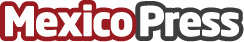 Etiquetas RFID: una solución eficiente, afirma Garín EtiquetasEl uso de las etiquetas RFID en nuestros días ha alcanzado diferentes sectores debido a sus características y diferentes ventajas. Un sistema de radiofrecuencia que además de brindar información sobre los productos que lo contiene ofrece beneficios a los procesos de logística de las empresasDatos de contacto:Esthela Salinas8120929666Nota de prensa publicada en: https://www.mexicopress.com.mx/etiquetas-rfid-una-solucion-eficiente-afirma Categorías: Logística Consumo Ciudad de México Innovación Tecnológica http://www.mexicopress.com.mx